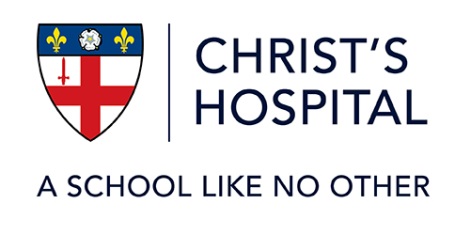 APPOINTMENT OF Teacher of food & NutriTionA very interesting and exciting opportunity arises at Christ’s Hospital in its search for a well-qualified and enthusiastic Teacher of Food & Nutrition. The successful candidate must be able to work well within a team and teach the subject from years 7-11 when those pupils, who have chosen to do so, complete the IGCSE exam. THE SCHOOL King Edward VI founded Christ’s Hospital in 1552 to take the poor children from the streets of London and provide shelter and education for them.  Throughout over 460 years of social and economic change, Christ’s Hospital has remained true to its founding principles.  It now provides high quality boarding education for children who, but for Christ's Hospital, would not have the chances in life that their potential deserves.When Christ’s Hospital was founded, boys and girls were based in what had been the Grey Friars’ Priory in Newgate Street, but the girls and some of the younger boys were relocated to Hertford in the 17th Century. The boys at the Newgate campus were moved to the Horsham site in 1902 and were joined here by the girls in 1985.  Christ's Hospital retains strong links with the City of London and many City Livery Companies provide financial support to pupils at the School.  The School retains many of its ancient traditions, including the everyday use of its unique Tudor uniform, known as ‘Housey’ and Band Parade six days a week.Around 884 pupils are currently enrolled at CH in 2018. Half are boys and half are girls and all are boarders apart from a small number of staff children and day pupils. The main intake each year is at Year Seven (11 years of age) with a small number joining at Year 9 (13+) and 40 to 45 new pupils joining in the Sixth Form. A balanced pupil population is a feature of the School, and children are admitted from a wide range of backgrounds. Selection is based on academic ability, talent in some combination of music, art, drama and sport and the potential to benefit from a first class boarding education. However, the over-riding principle of the admissions process is to help those with need, whether that need be financial, familial or educational.The School offers a traditional academic education and our expectations of pupils are high. Excellent standards are achieved, with 90% of pupils gaining places at Russell Group universities, art colleges or music conservatoires.  Around 10 pupils each year go to Oxford or Cambridge.Currently, over 60% of the cost of running the School is funded by Christ’s Hospital’s charitable Foundation, with the balance coming from grants from a variety of sources and from fees.  Around 75% of pupils receive bursary support; 13% pay no fees at all and just over 20% pay full fees.  The resultant mix of pupils is refreshingly down to earth and there is a strong desire to make the most of the opportunities on offer at Christ’s Hospital.The school has a proud tradition of sporting achievement and runs an active and successful broader curricular programme that includes CCF and the Duke of Edinburgh Award Scheme. Music is outstanding and in addition to the Marching Band, there is a large and impressive Chapel Choir, plus various orchestras, classical ensembles and jazz groups. Drama flourishes with regular productions in the purpose-built 600 seat theatre and the Art School produces work of unusual quality.The lesson timetable is planned across a two week period (ie Week A and B), which is spread across six days, with five lessons on Saturday morning and games or activity sessions on three afternoons each week including Saturday.  The school works on a three weekly cycle, with a leave weekend or longer break at the end of every three week period.  All staff are expected to contribute to the busy co-curricular programme throughout the year and day staff are required to help out in a boarding house for one evening each week.CH takes part in the Newly Qualified Teacher scheme and provides assistance and guidance for staff who are working towards NQT status.THE SUCCESSFUL APPLICANTIdeally, the successful applicant will be a well-qualified and capable graduate with an enthusiasm for the teaching of Food & Nutrition to IGCSE as well as cookery activities to pupils on at least three afternoons per week.Energy, resilience and a willingness to work with others in the pursuit of the school’s charitable mission are also desirable traits. THE DEPARTMENTThe Food & Nutrition Department teaches IGCSE Food & Nutrition. The Department is made up of a kitchen, a theory room and a storage area but will feature two purpose built classrooms with extensive facilities when it moves into a new building in twelve months’ time.  The age groups taught during lesson time are years 7 to 11. Additionally cookery actives are offered during the afternoon throughout the week to pupils in years 8, 10 &11, 12 &13. The Teacher of Food & Nutrition will report directly to the Head of Food & Nutrition.Duties to be carried out:Teaching a full timetable, marking and report writingAttendance at the weekly departmental meetings Attendance at Parent Consultation MeetingsAttending Inset Meetings and completing E-Learning (in house training)Supervising the setting up of ingredients for all lessons & exam candidatesReceiving and checking food deliveries, storage and rotation of stockEnsuring laundry ready for collection and replaced in the classroom when it returns  Photocopying and office administrationAssisting withOpen DaysField DaysLiving History Days REMUNERATIONChrist’s Hospital has its own generous pay scale and the financial package offered will be commensurate with the responsibilities of the post and the experience of the person appointed.  A substantial remission of fees is available for the successful applicant’s children at Christ’s Hospital, assuming that: a) they meet the normal academic criteria for entry; and b) a place is available.   School accommodation is normally provided as part of the package for staff at CH, although there is a modest rental charged for this and utilities remain the responsibility of the tenant. All new staff appointments are subject to a clear medical check, receipt of satisfactory references including one from the current employer and a cleared Disclosure & Barring Service (DBS) Check at Enhanced Level. The appointment is also subject to a probationary year during which a month’s notice to coincide with the end of term can be given by either party without prejudice. Equal Opportunities and Child Protection. Christ’s Hospital is an equal opportunities employer and welcomes applications from all sectors of the community. The school also follows current Child Protection procedures for the appointment of new staff. APPLICATION PROCEDUREAn application pack can be downloaded from the CH website; please visit our Home page and follow the link www.christs-hospital.org.uk/about-ch/vacancies/, where you will find full details of the role.The completed application form should be sent to:		Human Resources Department,		Christ’s Hospital,		Horsham,		West Sussex		RH13 0LUEmail: hr@christs-hospital.org.ukand should include the names, addresses and telephone numbers of two referees, one of whom should be your current employer.Applications should be received by midday on Friday 23 February 2018.  Interviews of the short-listed candidates will be held at the school week beginning 5 March 2018.If you have any queries about this position, please call the Human Resources office in the first instance on 01403 246635.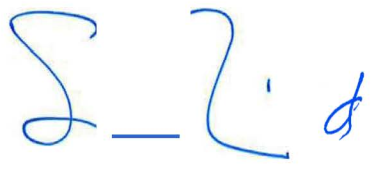 Simon ReidHeadmaster.									February 2018